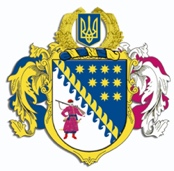 ДНІПРОПЕТРОВСЬКА ОБЛАСНА РАДАVIIІ СКЛИКАННЯПостійна комісія обласної ради з питань сім’ї, молоді та спорту49004, м. Дніпро, просп. Поля, 2ВИСНОВКИ ТА РЕКОМЕНДАЦІЇ № 4/2713 лютого 2024 року12.00Заслухавши та обговоривши інформацію заступника директора департаменту молоді і спорту Дніпропетровської обласної державної адміністрації – начальника управління у справах молоді Макашова В.В. про надання звіту щодо виконання завдань і заходів Регіональної цільової соціальної програми „Молодь Дніпропетровщини” на 2022 – 2026 роки за 2023 рік, постійна комісія вирішила:Інформацію заступника директора департаменту молоді і спорту Дніпропетровської обласної державної адміністрації – начальника управління у справах молоді Макашова В.В. взяти до відома. Запропонувати голові правління молодіжної ради при ДОДА співпрацю із ГО „Відділення НОК України в Дніпропетровській області” та визначити особу, яка увійде до складу комісії з питань молоді при                                        ГО „Відділення НОК України в Дніпропетровській області”.Голова постійної комісії		                                             М.А. КОШЛЯК